Тема : Сверление.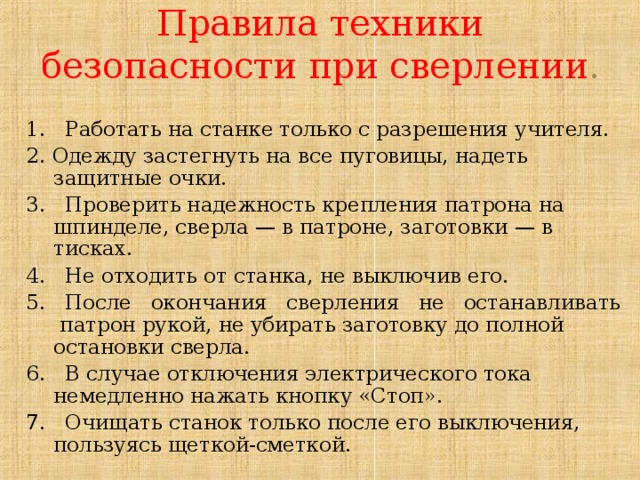 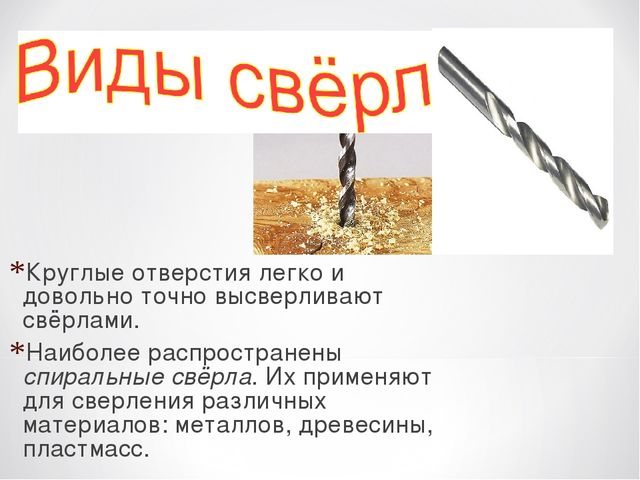 Смотрите "Как правильно сверлить металл, кафель, бетон, дерево" на YouTubehttps://youtu.be/-l2grf0LhyE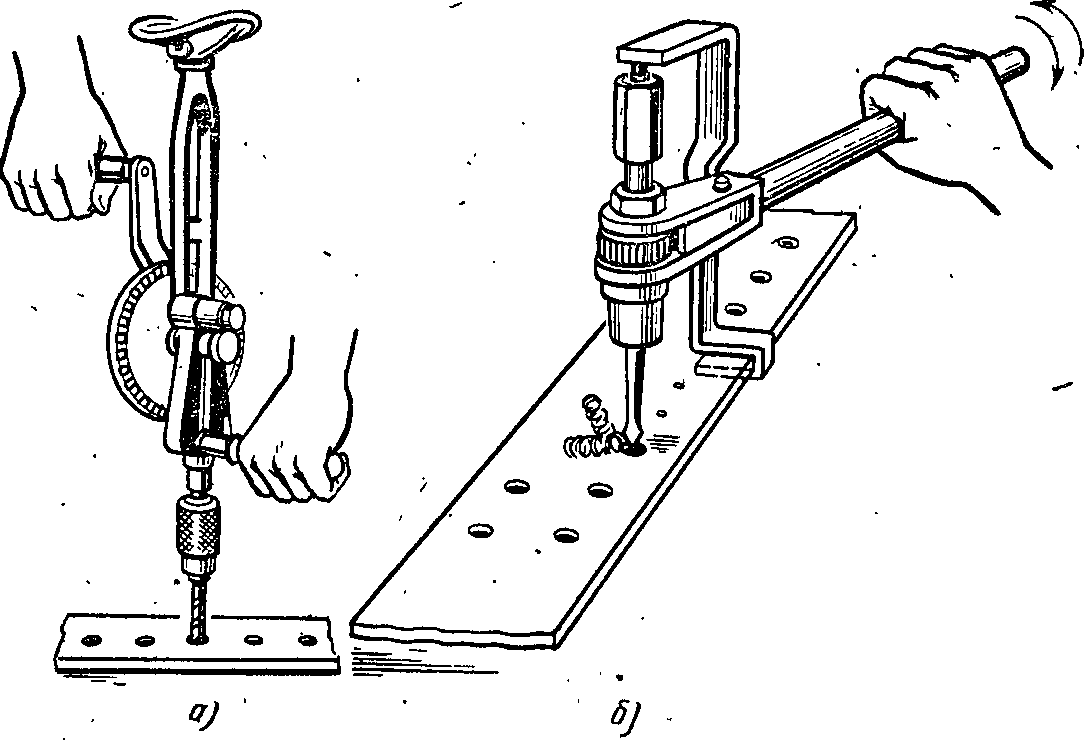 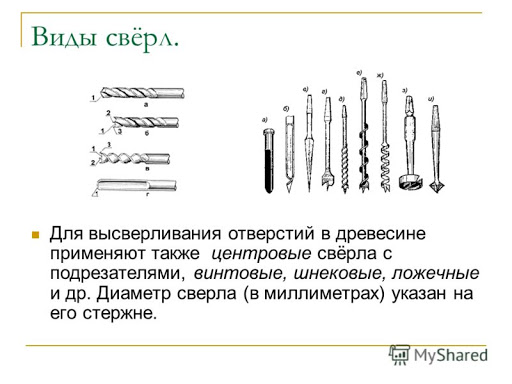 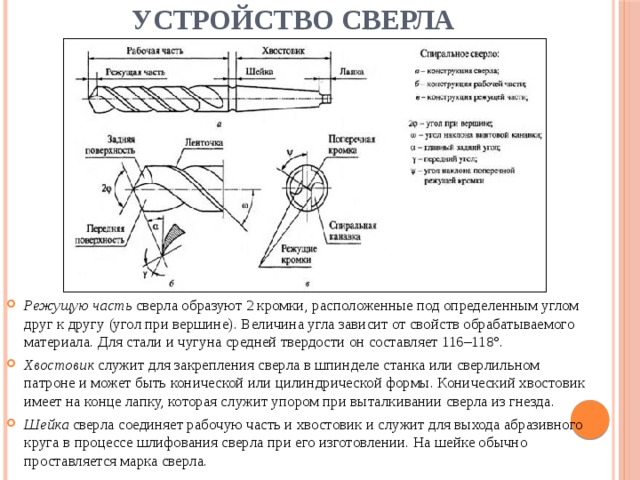 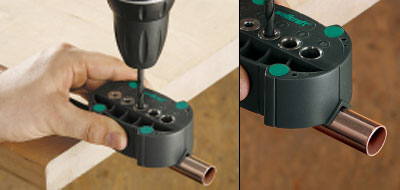 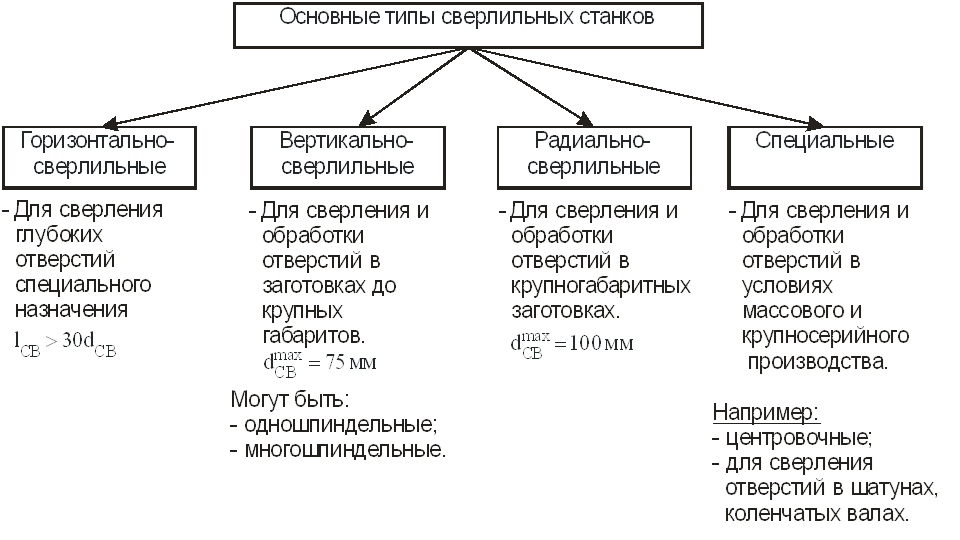 Смотрите "Глубокое сверление" на YouTube https://youtu.be/PPSXdHv54LE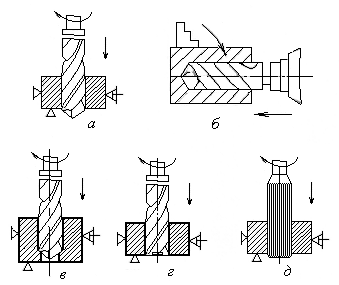 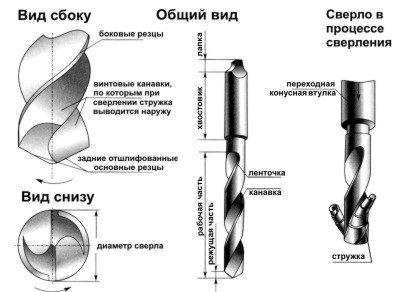 Смотрите "Сверление меди. Сверло диаметром 0,5 мм." на YouTube https://youtu.be/RJoTaIEkGJg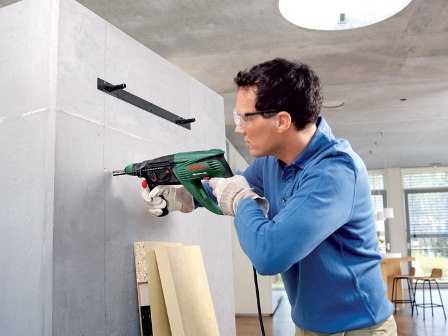 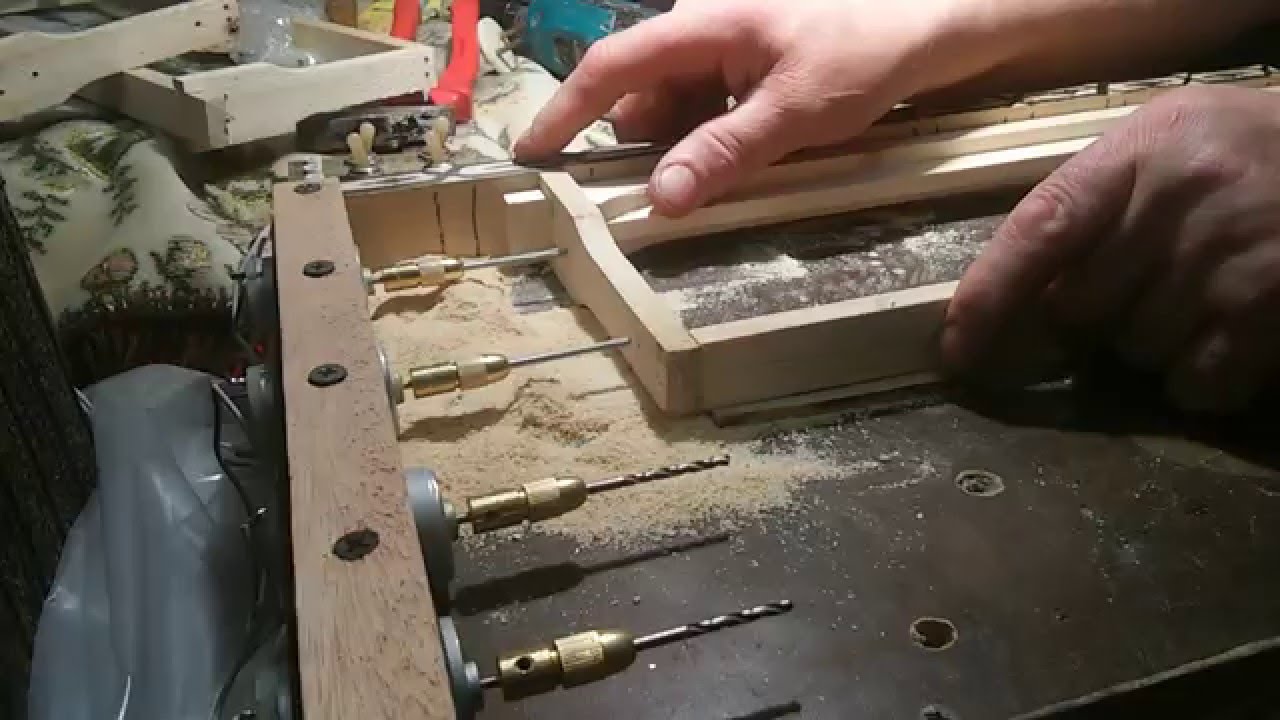 